ЗАЯВКАна участь у  Всеукраїнській науково-практичній конференціїП.І.П.  _____________________________ ___________________________________________Організація ___________________ ___________________________________________Посада __________________________ ___________________________________________Науковий ступінь, вчене звання _________________________Адреса (з індексом)_____________________________________________________________________Телефон ___________________________________E-mail (якщо є) _____________________________Тема доповіді ____________________________________________________________________________________________________________________Секція, в якій бажаєте взяти участь________________________________________________________Контактна інформаціяАдреса оргкомітету:м. Тернопіль, вул. майдан Перемоги, 3, Корпус ІІІ Кабінет: 3208. Тернопільський національний економічний університетТелефони:    0672658691 - Микитюк Петро Петрович, 0961908913 – Демків Ірина Олегівна.E-mail:  moip_kaf@tneu.edu.uaСподіваємось на Вашу участь у конференції! Будемо вдячні за поширення інформації серед колег та інших зацікавлених осіб.Тернопільський національний економічний університетФакультет економіки та управління Кафедра менеджменту та публічного управлінняІНФОРМАЦІЙНИЙ  ЛИСТ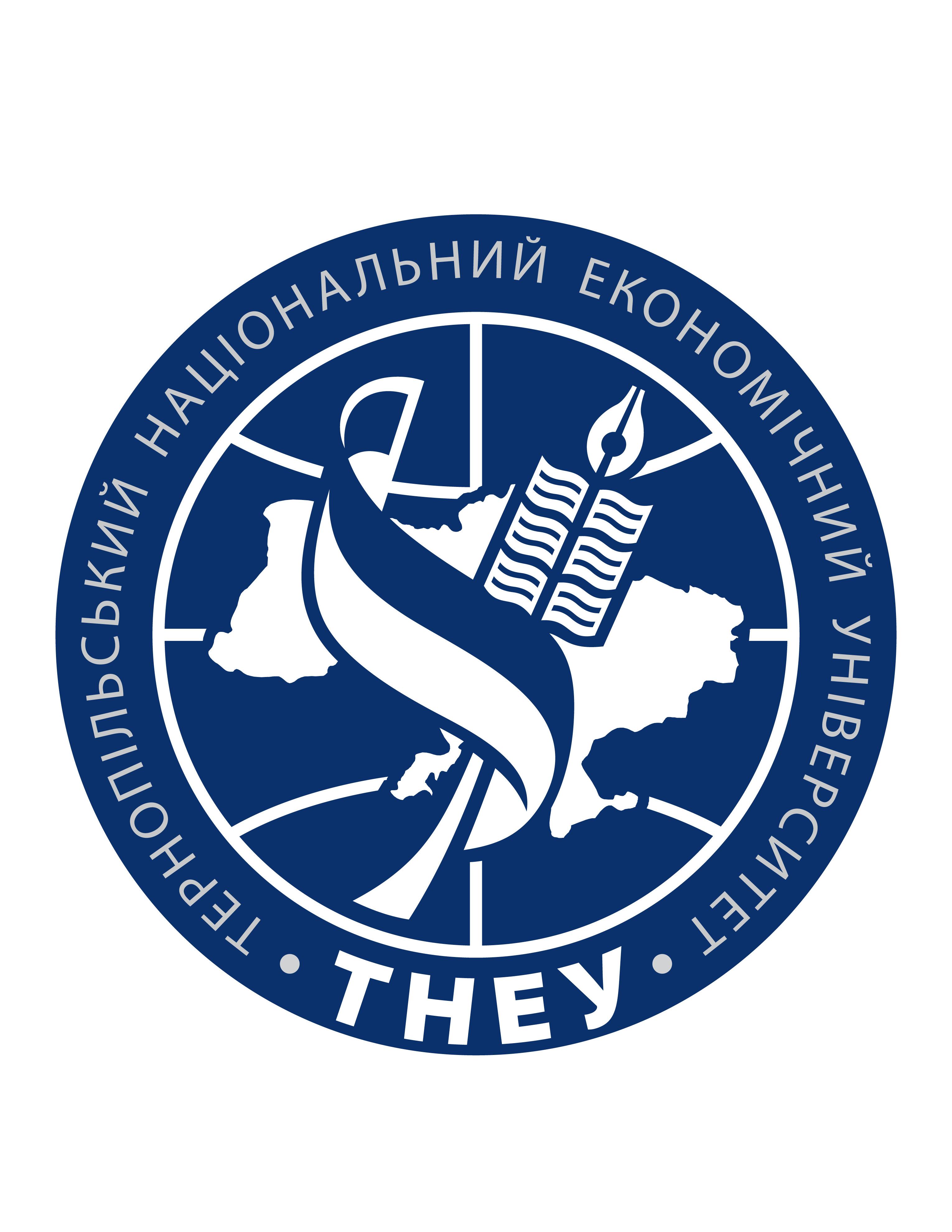 Всеукраїнська  науково-практичнаконференція«Актуальні проблеми менеджменту в умовах інноваційного розвитку економіки»25 квітня 2018 р.м. ТернопільЗапрошуємо Вас взяти участь у роботіВсеукраїнської  науково-практичної                          конференції«Актуальні проблеми менеджменту в умовах інноваційного розвитку економіки»,  яка відбудеться 25 квітня 2018 року на базі Тернопільського  національного економічного університету ОСНОВНІ НАПРЯМКИ РОБОТИ КОНФЕРЕНЦІЇ:Проблеми та тенденції розвитку сучасного менеджменту. Інноваційні технології менеджменту діяльності підприємств.Ресурсне забезпечення  прийняття управлінських рішень.Управління інвестиційно-інноваційними проектами на мікро- та макро рівнях.Робочі мови конференції – українська,  російська, англійська.ВИМОГИ ДО оформлення ТЕЗМатеріали повинні бути підготовлені за допомогою редактора MS Word. Аркуш формату А4. Поля – 2 см зі всіх боків. Шрифт Times New Roman, кегель – 12, інтервал –1,5.Обсяг тез не повинен перевищувати 3 сторінок, включаючи рисунки і таблиці (для докторів наук — 5 сторінок). Заявку, тези доповіді, скановану квитанцію просимо надіслати на електронну адресу: moip_kaf@tneu.edu.uaВідповідальність за зміст матеріалів несуть автори та наукові керівники.У разі значних розходжень поданих тез із вимогами, оргкомітет залишає за собою право редакції авторського тексту або відмови публікації.Зразок  оформлення тезІрина Савчук,Тернопільський національний економічний університет, м. ТернопільАналіз розвитку малого підприємництвана регіональному рівніПитання розвитку і взаємодії регіонів, взаємовідносин регіональних і центральних органів влади є надзвичайно актуальними для України... (текст тез)Список використаних джерел:1.2.Умови участі в конференції:Учаснику конференції до 10 квітня 2018 р. слід подати:- заповнену заявку на участь;- тези доповіді оформлені згідно вимог;- копію платіжного документу.Ці матеріали направляються в одному файлі (архіві) на електронну адресу оргкомітетуОрганізаційний внесок для часткового відшкодування витрат на проведення конференції складає: для заочної участі – 150 грн., для безпосередньої участі – 300 грн. .Реквізити для оплати організаційного внеску: Приватбанк, р/р 26009055116334  МФО 338783 Код ЄДРПОУ 40281597 ГО «Центр наукових досліджень «Стратегії розвитку».На документі про оплату обов’язково вказати:Призначення платежу – «оргвнесок за участь у конференції».Прізвище учасника.